(#162) Dear Management:October 9, 2019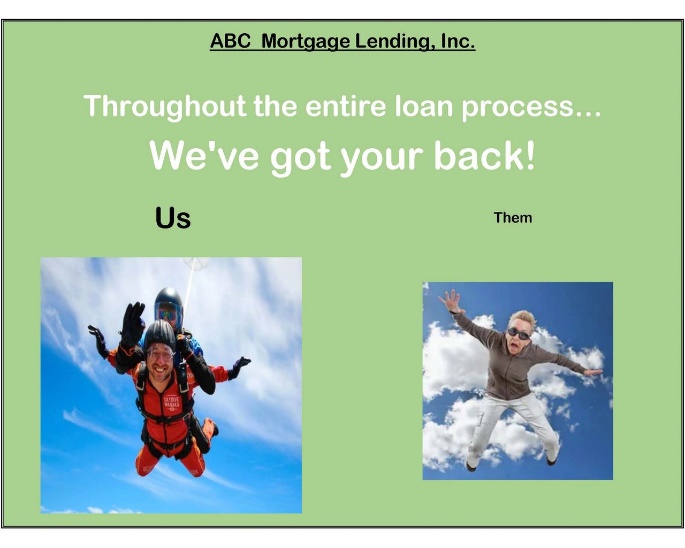 (Theme week) - Day 3 - "An accountant in his CREATIVE habitat".

Always remember... loans are still a scary thing for many borrowers (even if they've done one or two already)...

So ask yourself...

"So why would they jump out of the plane?"

"How are you going to make it a fun adventure?"

Hope you enjoy...

Find my book and blog at www.mrtenkey.com
#mrtenkeytips #chrismasonanalytics